АКТобщественной проверкина основании плана работы Общественной палаты г.о. Королев, 
в рамках проведения системного и комплексного общественного контроля, 
проведен осмотр – состояния тротуаров, аварийных деревьев, газонов, мостовых переходов, наличия комфортных локальных мест отдыха, открытой системы отвода дождевых и талых вод в сквере «Ветеранов Труда», ограниченного улицами Коминтерна и Циолковского, и ограниченного зданиями: Королевским судом (ул.Коминтерна, д.2), 4-х этажным МКД (ул.Октябрьская, д.3), Стоматологической поликлиникой (ул.Октябрьская, д.5), 4-х этажным многофункциональным зданием (ул.Октябрьская, д.3), 2-х этажным детским садом «Солнечный город» (ул.Октябрьская, д.9А), 10-ти этажным МКД (ул.Циолковского, д.2А)Сроки проведения общественного контроля: 21.06.2019 г.Основания для проведения общественной проверки: по обращениям граждан Форма общественного контроля: мониторинг  Предмет общественной проверки - состояния тротуаров, аварийных деревьев, газонов, мостовых переходов, наличия комфортных локальных мест отдыха, открытой системы отвода дождевых и талых вод в сквере «Ветеранов Труда» (далее – сквер «Ветеранов Труда»).Состав группы общественного контроля:Члены комиссии «по ЖКХ, капитальному ремонту, контролю за качеством работы управляющих компаний, архитектуре, архитектурному облику городов, благоустройству территорий, дорожному хозяйству и транспорту» Общественной палаты г.о. Королев: 1. Белозёрова Маргарита Нурлаяновна – заместитель председателя комиссии3. Джобава Зураб Вахтангович – консультант-экспертГруппа общественного контроля провела визуальный осмотр - сквера «Ветеранов Труда».   Осмотр показал: состояние тротуаров и грунтовых дорожек: асфальтные тротуары разрушены на 90%, а в некоторых местах на 100%, грунтовые дорожки не сформированы, и по ним не безопасно передвигаться , т.к. выпирают корни деревьев; деревья: имеются аварийные, мелкоросы, аварийные ветки, десятилетиями не проводилось коронирование деревьев и ликвидация сухих аварийных веток , имеются навалы спиленных веток и деревьев.Газоны: не сформированы и не обустроены, не обслуживаются, местами проплешины.мостовые переходы: имеется один металлический мостовой переход через открытый отвод дождевых и талых вод, подходы которому разрушены, морально и нормативно устаревший, не выполняет свое назначение.наличия комфортных локальных мест отдыха: такие места отсутствуют, не установлены лавочки и не организованы прогулочные тропинки.открытая система отвода дождевых и талых вод от тротуара из сквера: не обслуживается, замусорен ТКО, ветками и кусками асфальта.Группа общественного контроля:- 21.06.2019 внесла на рабочей группе Координационного совета Администрации г.о.Королев данный сквер в состав общественных пространств, подлежащих благоустройству, созданию ландшафта для отдыха и активного досуга детей, подростков и престарелых граждан на голосование на портале «Добродел». Данное предложение было поддержано;- рекомендует Администрации г.о. Королев, при подготовке технического задания и концепции проекта благоустройства сквера учесть следующее:а). установить скамейки, в т.ч. со спинкой для пожилых людей;б). в юго-восточной части сквера, ближе к детскому саду «Солнечный город» установить многофункциональный детский горок для разных возрастных групп детей и спортивную площадку WorkOut;в). назначить ответственную организацию за системное и комплексное ежедневное обслуживание данного сквера;г). включить сквер Ветеранов Труда в план городских и региональных мероприятий, в т.ч. связанных с Днем Труда, молодежных спортивных и творческих конкурсов и т.п. Настоящий Акт направлен в Администрацию г.о.Королёв и в профильную рабочую группу Координационного совета г.о. Королев. 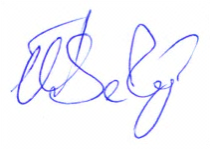 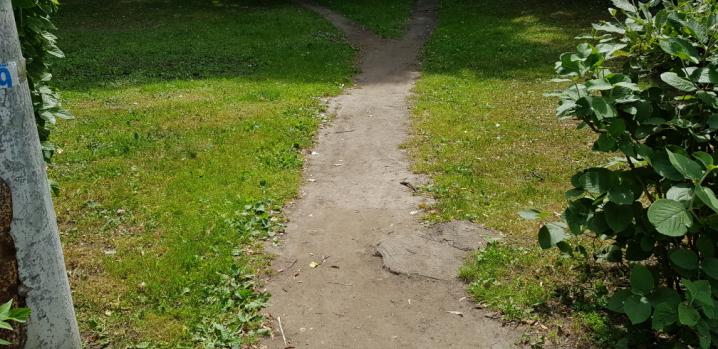 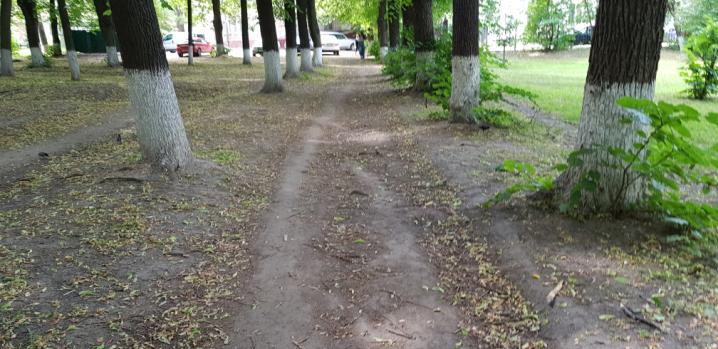 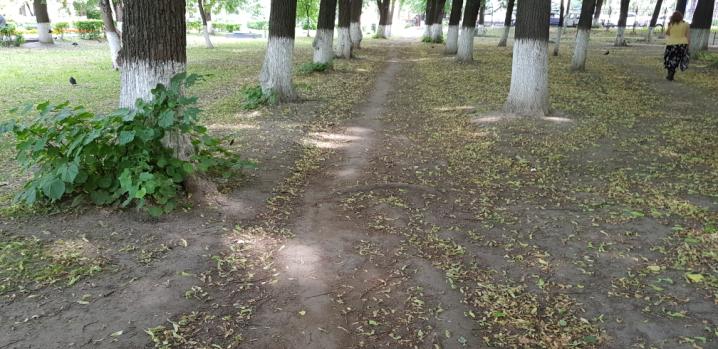 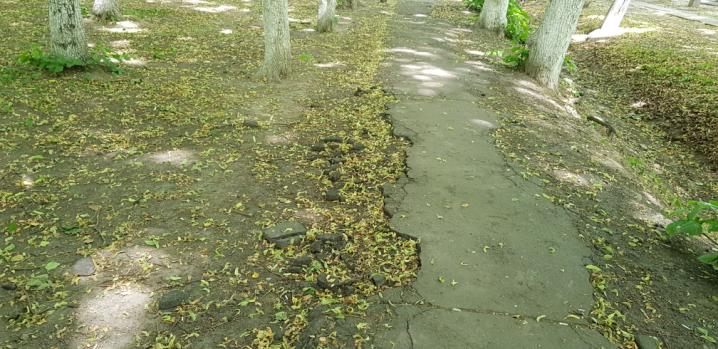 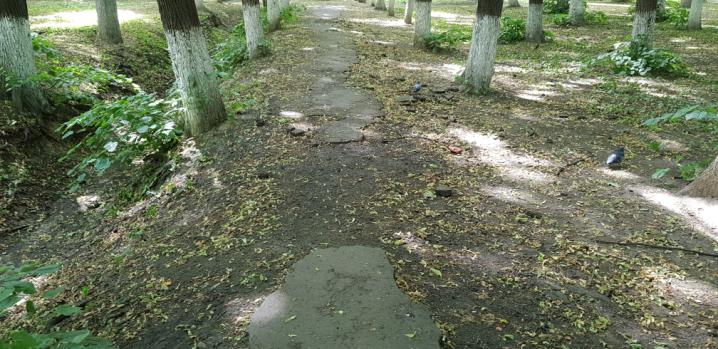 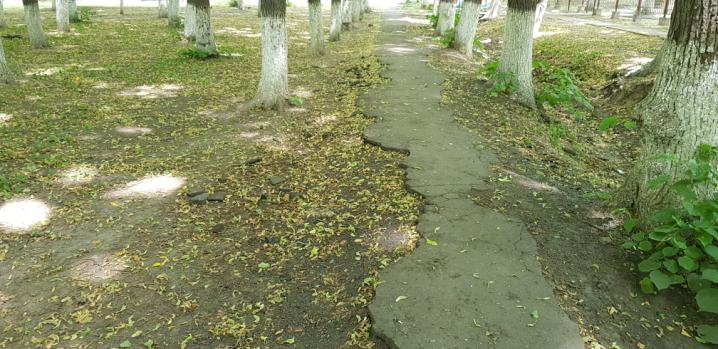 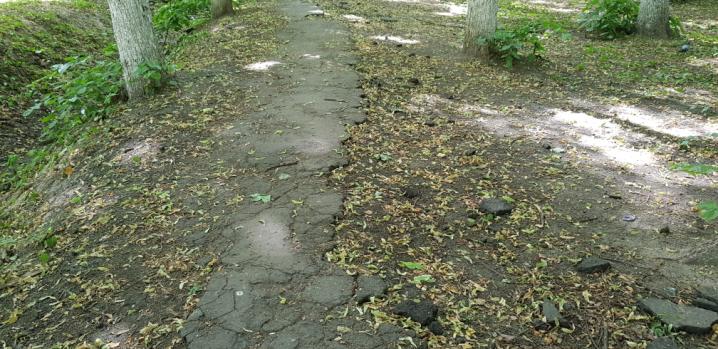 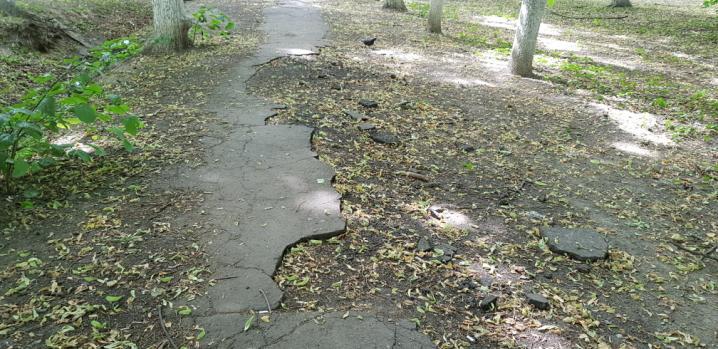 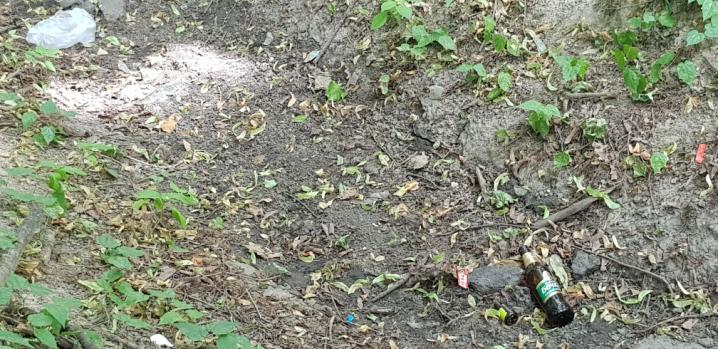 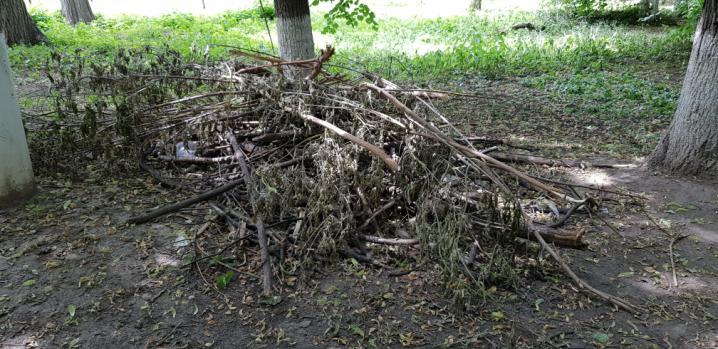 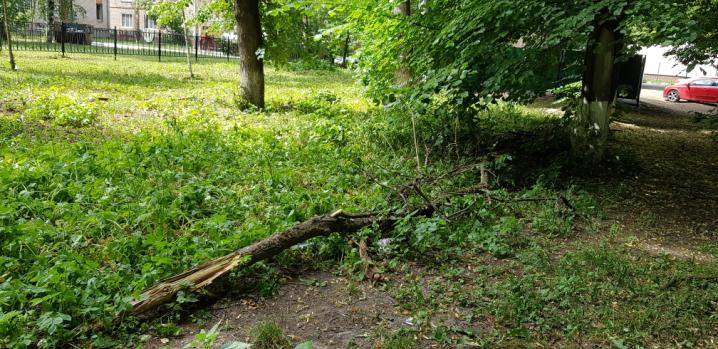 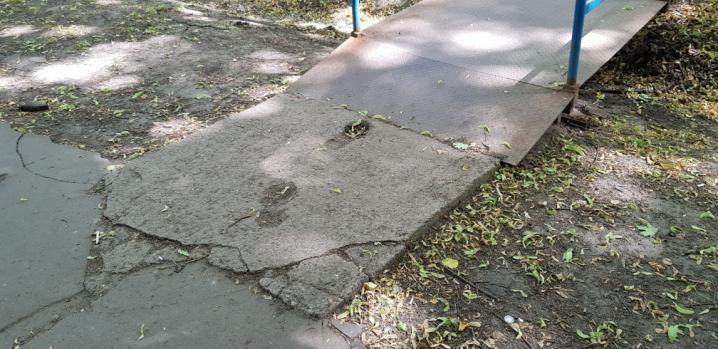 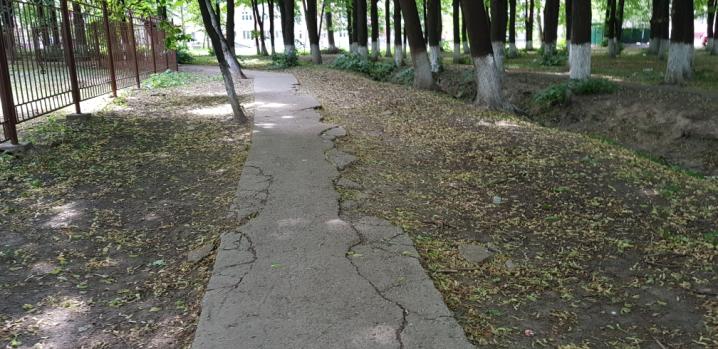 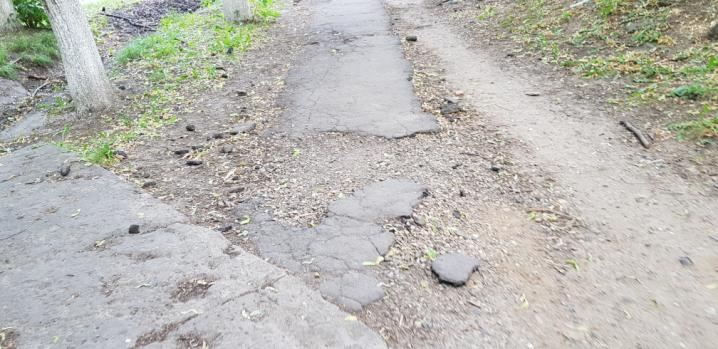 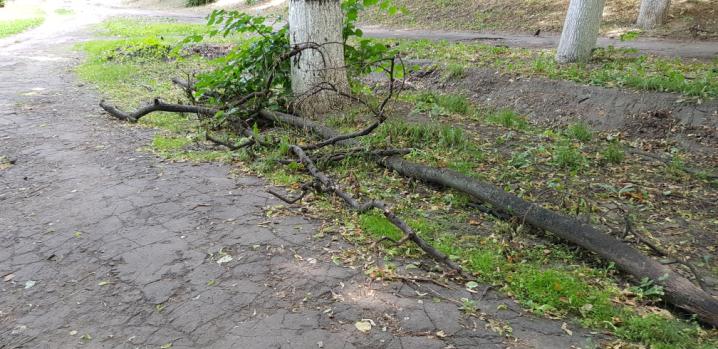 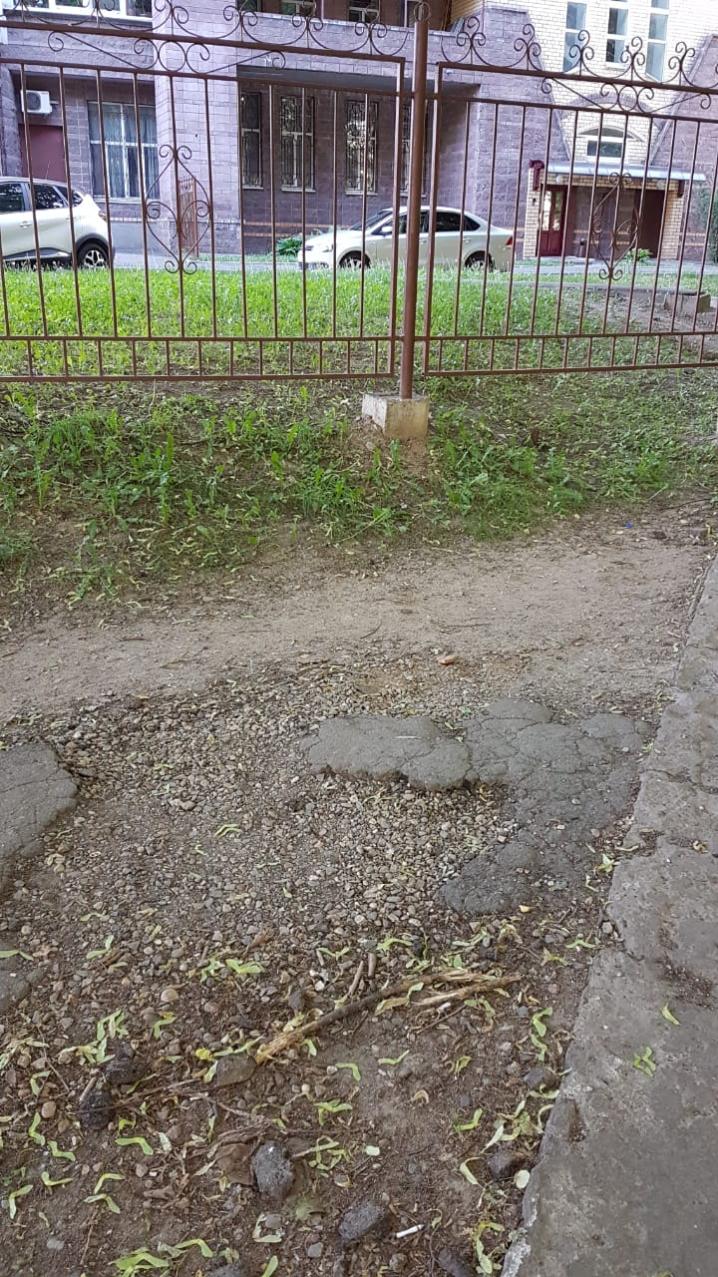 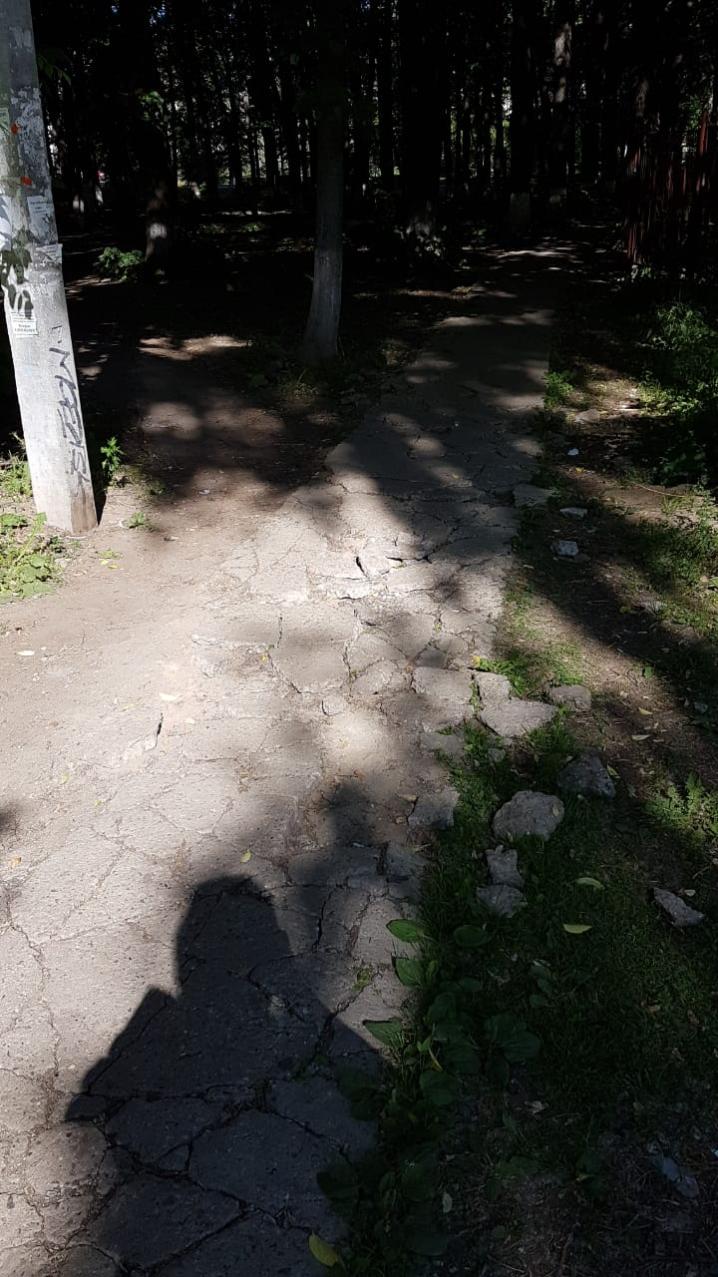 «УТВЕРЖДЕНО»Решением Совета Общественной палаты г.о. Королев Московской областиот 27.06.2019 протокол № 14Председатель комиссии «по ЖКХ, капитальному ремонту, контролю за качеством работы управляющих компаний, архитектуре, архитектурному облику городов, благоустройству территорий, дорожному хозяйству и транспорту» Общественной палаты г.о.КоролевВ.В.Серый